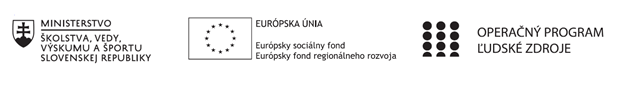 Správa o činnosti pedagogického klubu Príloha:Prezenčná listina zo stretnutia pedagogického klubuPokyny k vyplneniu Správy o činnosti pedagogického klubu:Prijímateľ vypracuje správu ku každému stretnutiu pedagogického klubu samostatne. Prílohou správy je prezenčná listina účastníkov stretnutia pedagogického klubu. V riadku Prioritná os – VzdelávanieV riadku špecifický cieľ – uvedie sa v zmysle zmluvy o poskytnutí nenávratného finančného príspevku (ďalej len "zmluva o NFP")V riadku Prijímateľ -  uvedie sa názov prijímateľa podľa zmluvy o poskytnutí nenávratného finančného príspevku V riadku Názov projektu -  uvedie sa úplný názov projektu podľa zmluvy NFP, nepoužíva sa skrátený názov projektu V riadku Kód projektu ITMS2014+ - uvedie sa kód projektu podľa zmluvy NFPV riadku Názov pedagogického klubu (ďalej aj „klub“) – uvedie sa  názov klubu V riadku Dátum stretnutia/zasadnutia klubu -  uvedie sa aktuálny dátum stretnutia daného klubu učiteľov, ktorý je totožný s dátumom na prezenčnej listineV riadku Miesto stretnutia  pedagogického klubu - uvedie sa miesto stretnutia daného klubu učiteľov, ktorý je totožný s miestom konania na prezenčnej listineV riadku Meno koordinátora pedagogického klubu – uvedie sa celé meno a priezvisko koordinátora klubuV riadku Odkaz na webové sídlo zverejnenej správy – uvedie sa odkaz / link na webovú stránku, kde je správa zverejnenáV riadku  Manažérske zhrnutie – uvedú sa kľúčové slová a stručné zhrnutie stretnutia klubuV riadku Hlavné body, témy stretnutia, zhrnutie priebehu stretnutia -  uvedú sa v bodoch hlavné témy, ktoré boli predmetom stretnutia. Zároveň sa stručne a výstižne popíše priebeh stretnutia klubuV riadku Závery o odporúčania –  uvedú sa závery a odporúčania k témam, ktoré boli predmetom stretnutia V riadku Vypracoval – uvedie sa celé meno a priezvisko osoby, ktorá správu o činnosti vypracovala  V riadku Dátum – uvedie sa dátum vypracovania správy o činnostiV riadku Podpis – osoba, ktorá správu o činnosti vypracovala sa vlastnoručne   podpíšeV riadku Schválil - uvedie sa celé meno a priezvisko osoby, ktorá správu schválila (koordinátor klubu/vedúci klubu učiteľov) V riadku Dátum – uvedie sa dátum schválenia správy o činnostiV riadku Podpis – osoba, ktorá správu o činnosti schválila sa vlastnoručne podpíše.Príloha správy o činnosti pedagogického klubu                                                                                             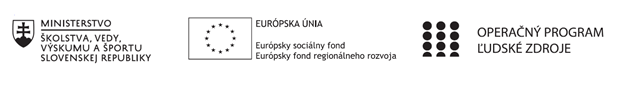 PREZENČNÁ LISTINAMiesto konania stretnutia: SSOŠ ELBA Prešov Smetanova 2Dátum konania stretnutia: 3. februára 2021Trvanie stretnutia: od 14,00  hod.do17,00 hod.	Zoznam účastníkov/členov pedagogického klubu:Meno prizvaných odborníkov/iných účastníkov, ktorí nie sú členmi pedagogického klubu  a podpis/y:Prioritná osVzdelávanieŠpecifický cieľ1.2.1 Zvýšiť kvalitu odborného vzdelávania a prípravy reflektujúc potreby trhu prácePrijímateľSúkromná stredná odborná škola – ELBA, Smetanova 2, PrešovNázov projektuVzdelávanie 4.0 – prepojenie teórie s praxouKód projektu  ITMS2014+312011ADL9Názov pedagogického klubu Pedagogický klub „podnikavý človek“ – aktívny občan, prierezové témy.Dátum stretnutia  pedagogického klubu3. februára 2021Miesto stretnutia  pedagogického klubuSSOŠ ELBA Smetanova 2 Prešov - onlineMeno koordinátora pedagogického klubuIng. Valéria JurčováOdkaz na webové sídlo zverejnenej správyhttps://ssoselba.edupage.org/a/pedagogicky-klub-c-2Manažérske zhrnutie:Cieľom stretnutia pedagogického klubu bola diskusia a zdieľanie názorov na výstupy pedagogického klubu. Účastníci hodnotili a reflektovali ich doterajšie pedagogické výstupy a zdieľali návrhy na ďalšie smerovanie pedagogického klubu.Kľúčové slová: výstup pedagogického klubu, rozvoj podnikavosti, aktívne občianstvoHlavné body, témy stretnutia, zhrnutie priebehu stretnutia: Hlavné body:Reflexia.Diskusia.Tvorba výstupuZáver.Témy: rozvoj podnikavosti, zdieľanie OPS, reflexia, hodnotenie, činnosť klubu, výstupy.Program stretnutia:Asociačná evokácia – zdieľanie skúseností.Skupinová diskusiaBest Practice, zdieľanie.Záver a odporúčanie.Závery a odporúčania:Na základe spomenutých foriem zdieľania sme vytvorili prehľad kľúčových bodov pre rozvoj podnikavosti, kreatívneho myslenia, iniciatívnosti a aktívneho občianstva. Pozorujeme, že výchova k podnikateľstvu je ako medzipredmetový cieľ čoraz viac aplikovaná, a to aj ako súčasť konceptu 4.0. Integrovali sme výchovu k podnikateľstvu do edukácie a z našich skúseností môžeme identifikovať trendy.  Kľúčové kompetencie majú človeku pomôcť využívať odborné znalosti a informácie pri efektívnom riešení problémov so zameraním na budúcnosť, a teda aj v kontexte podnikania. Majú dlhšiu životnosť ako faktografické poznanie. Zahŕňajú množstvo odborných (a nielen odborných) kvalifikácií. Preto sa stávajú významnými pre ďalšie učenie sa, permanentné vzdelávanie. Ak sú však zamerané len na jednu konkrétnu situáciu, strácajú na aktuálnosti a užitočnosti. Zhodujeme sa, že osvojenie si kľúčových kompetencií vedie jedinca nielen k tomu, aby flexibilne, v každej špecifickej situácii, využíval to, čo sa naučil, ale naviac: - podľa svojich potrieb menil to, čo sa naučil, - do svojho systému integroval nové spôsoby konania a správania sa, - z možných alternatív vyberal tie najvhodnejšie, - vlastné schopnosti obohacoval o nové, nadobudnuté počas riešenia problémových situácií, a takto nachádzal i využíval v činnosti aj ďalšie alternatívy riešenia (možno efektívnejšie ako predchádzajúce). Týmto spôsobom jedinec:  získava vlastné, individuálne a harmonické kompetencie vo svojom konaní,  približuje sa k uvedomeniu si vlastného správania sa,  si bude vedomý svojich skutočných možností a pomyselných hraníc v súvislosti s uplatnením vlastných predností,  môže úspešne pracovať na eliminácii svojich slabých stránok. Osvojenie si kľúčových kompetencií nie je len záležitosťou osobných snáh a úsilia jednotlivca, vyžaduje si zároveň priaznivé podmienky edukačného prostredia. Z ekonomického hľadiska prispievajú kľúčové kompetencie k: - rastu produktivity a efektivity práce, - zvyšovaniu konkurencieschopnosti, - rozvoju kvalifikovanej pracovnej sily, - rozvoju flexibility a adaptácie pracovnej sily, - rozvoju podnikavých zručností- tvorbe inovačného a tvorivého prostredia. V širšom kontexte však kľúčové kompetencie pomáhajú: - podporovať aktívne občianstvo- zlepšovať angažovanosť v demokratických procesov, - posilňovať sociálnu súdržnosť a spravodlivosť, - posilňovať ľudské práva a autonómiu, a takto eliminovať nerovnosť šancí a marginalizáciu jednotlivcov či skupín.Vypracoval (meno, priezvisko)Ing. Valéria JurčováDátum3. februára 2021PodpisSchválil (meno, priezvisko)Mgr. Romana BirošováDátum4. februára 2021PodpisPrioritná os:VzdelávanieŠpecifický cieľ:1.2.1. Zvýšiť kvalitu odborného vzdelávania a prípravy reflektujúc potreby trhu prácePrijímateľ:Súkromná stredná odborná škola ELBA Smetanova 2080 05 PrešovNázov projektu:Vzdelávanie 4.0 – prepojenie teórie s praxouKód ITMS projektu:312010ADL9Názov pedagogického klubu:Pedagogický klub „podnikavý človek“ – aktívny občan, prierezové témyč.Meno a priezviskoPodpisInštitúcia1.Miriam BezegováSSOŠ ELBA Smetanova 2 Prešov2.Valéria JurčováSSOŠ ELBA Smetanova 2 Prešov3.Ľudmila LendackáSSOŠ ELBA Smetanova 2 Prešov4.Iryna LeshkoSSOŠ ELBA Smetanova 2 Prešov5.Silvia MňahončákováSSOŠ ELBA Smetanova 2 Prešov6.Eduardo SosaSSOŠ ELBA Smetanova 2 Prešovč.Meno a priezviskoPodpisInštitúcia